I confirm that the learner has demonstrated competence by satisfying all of the criteria for this unit and that I have authenticated the work.Signature of assessor:  _____________________	Name (in block capitals): _____________________	Date:  ______________   Countersignature of qualified assessor (if required) and date:	IV initials (if sampled) and date:		Countersignature of qualified IV (if required) and date:	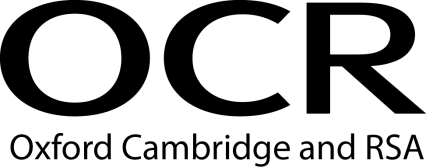 Evidence Record SheetOCR Level 6 Diploma in Career Guidance and DevelopmentEvidence Record SheetOCR Level 6 Diploma in Career Guidance and DevelopmentEvidence Record SheetOCR Level 6 Diploma in Career Guidance and DevelopmentUnit Title: Continuously improve career development work in an organisationContinuously improve career development work in an organisationContinuously improve career development work in an organisationContinuously improve career development work in an organisationContinuously improve career development work in an organisationOCR unit number:Unit 18Unit 18Unit 18Unit 18Unit 18Learner Name:I confirm that the evidence provided is a result of my own work.I confirm that the evidence provided is a result of my own work.I confirm that the evidence provided is a result of my own work.I confirm that the evidence provided is a result of my own work.I confirm that the evidence provided is a result of my own work.I confirm that the evidence provided is a result of my own work.Signature of learner:Signature of learner:Date:Learning OutcomesAssessment CriteriaEvidence ReferenceAssessment Method*1. 	Understand professional standards for career development work1.1	critically comment on the professional standards relevant to their role in career development2. 	Understand the key research findings that demonstrate the value and impact of career development work2.1	critically analyse research studies on the value and impact of career development work2.2	relate the findings of research studies on career development work to the strategic aims and objectives of own organisation3. 	Be able to undertake and lead reviews and evaluations of career development work3.1	critically analyse frameworks and tools for monitoring, reviewing and evaluating career development work3.2	critically review and evaluate the impact of career development work in own organisation and prepare reports4. 	Be able to lead developments in career development work4.1	critically evaluate theories of change management and development planning4.2	prepare improvement plans for career development work within own organisation, justifying the recommendations made4.3	implement improvement plans for career development work5. 	Be able to lead and manage continuing professional development for colleagues involved in career development work5.1	analyse and comment on the training needs of colleagues involved in career development work5.2	plan and prepare training activities for colleagues, justifying the proposals5.3	review outcomes of training with colleagues, for both the individual and the organisation*Assessment method key: O = observation of candidate, EP = examination of product; EWT = examination of witness testimony; ECH = examination of case history; EPS = examination of personal statement; EWA = examination of written answers to questions; QL = questioning of learner; QW = questioning of witness; PD = professional discussion*Assessment method key: O = observation of candidate, EP = examination of product; EWT = examination of witness testimony; ECH = examination of case history; EPS = examination of personal statement; EWA = examination of written answers to questions; QL = questioning of learner; QW = questioning of witness; PD = professional discussion*Assessment method key: O = observation of candidate, EP = examination of product; EWT = examination of witness testimony; ECH = examination of case history; EPS = examination of personal statement; EWA = examination of written answers to questions; QL = questioning of learner; QW = questioning of witness; PD = professional discussion*Assessment method key: O = observation of candidate, EP = examination of product; EWT = examination of witness testimony; ECH = examination of case history; EPS = examination of personal statement; EWA = examination of written answers to questions; QL = questioning of learner; QW = questioning of witness; PD = professional discussion